L’altezza di un cilindro misura 8 cm e il raggio di base 3,5 cm. Calcola l’area totale  e il volume del solido.Un cono di alto 16 cm ha un raggio di base di 12 cm. Calcola l’area totale, il volume.Un cono alto 42 cm ha il diametro di base lungo 72 cm. Qual è il suo peso sapendo che è fatto di bronzo (ps 7,4)?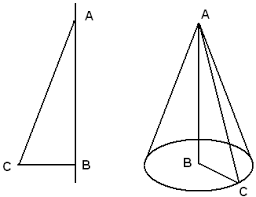 Un triangolo rettangolo avente il cateto maggiore 30 cm e il cateto minore di 16 cm ruota di 360° attorno al cateto maggiore. Calcola l’area totale e il volume del solido ottenuto. Sapendo che è fatto di gesso (ps 2) calcola il peso. Un rettangolo avente un lato di 20 dm e l’altro di 25 dm viene fatto ruotare di 360° attorno al lato maggiore. Determina l’area totale, il volume del solido che ne risulta.Un rettangolo avente un lato di 20 dm e l’altro di 25 dm viene fatto ruotare di 360° attorno al lato maggiore. Determina l’area totale, il volume del solido che ne risulta.Un rettangolo avente un lato di 20 dm e l’altro di 25 dm viene fatto ruotare di 360° attorno al lato maggiore. Determina l’area totale, il volume del solido che ne risulta.Un rettangolo avente un lato di 20 dm e l’altro di 25 dm viene fatto ruotare di 360° attorno al lato maggiore. Determina l’area totale, il volume del solido che ne risulta.Un rettangolo avente un lato di 20 dm e l’altro di 25 dm viene fatto ruotare di 360° attorno al lato maggiore. Determina l’area totale, il volume del solido che ne risulta.Un rettangolo avente un lato di 20 dm e l’altro di 25 dm viene fatto ruotare di 360° attorno al lato maggiore. Determina l’area totale, il volume del solido che ne risulta.